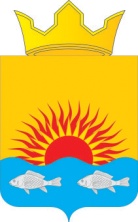 РАСПОРЯЖЕНИЕАДМИНИСТРАЦИИ  ВИСИМСКОГО СЕЛЬСКОГО ПОСЕЛЕНИЯДОБРЯНСКОГО МУНИЦИПАЛЬНОГО РАЙОНАПЕРМСКОГО КРАЯ09.12.2015 г.                                                                                                     №  67   О  введении на территории Висимского сельского поселения особого противопожарного режимаВ  соответствии  с  Законом  Российской  Федерации  « Об  общих  принципах  организации  местного  самоуправления  в  РФ»  и  Уставом  Висимского  сельского  поселения  в  связи  с  проведением  новогодних  и  рождественских  праздников  в  населённых  пунктах  поселения ввести  на  территории  поселения  с  25.12.2015 года  по  11.01 2016 года  особый  противопожарный  режим  в  Новогодние  и  Рождественские  праздники.Руководителям  организаций,  учреждений,  частным  и  индивидуальным  предпринимателям,  независимо  от  форм  собственности,  обеспечить  охрану  помещений  и  соблюдение  требований  пожарной  безопасности.С  целью  принятия  дополнительных  мер  обеспечения  пожарной  безопасности  запретить  продажу  пиротехнических  средств  в  населенных  пунктах  поселения,  использование  пиротехнических  средств  в  закрытых  помещениях  и  вблизи  строений.Запретить  распитие  спиртных  напитков  во  время  проведения  праздничных  мероприятий  в  зданиях  клубов  поселения.Контроль  исполнения  данного  Распоряжения  возложить  на  специалиста  администрации  Кукареко  Л.И.  Глава  поселения                                                                   О.Б. Сятчихина